                                                                                              Приложение 5отзывы посетителей Кудеихинской сельской библиотекии в прессе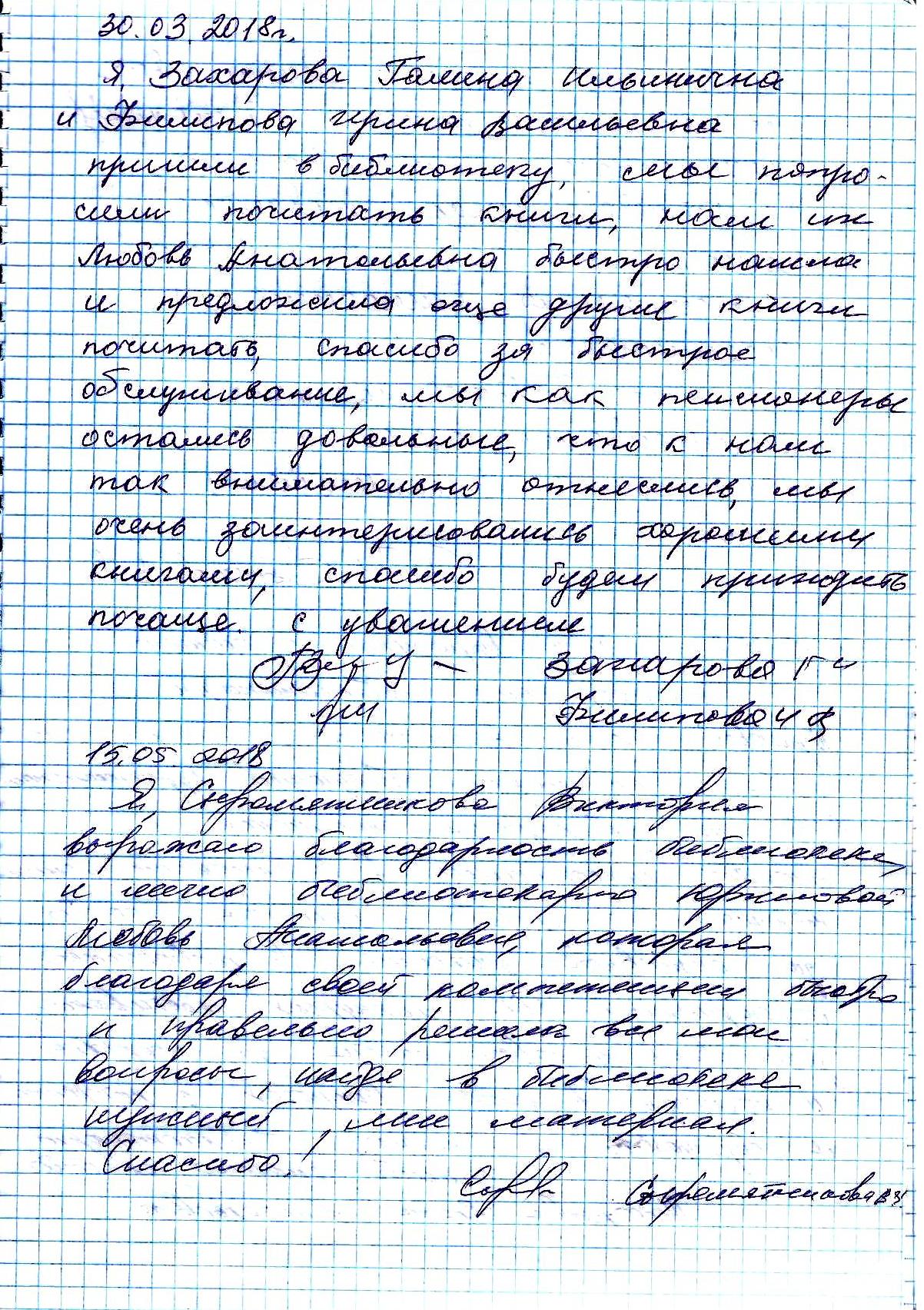 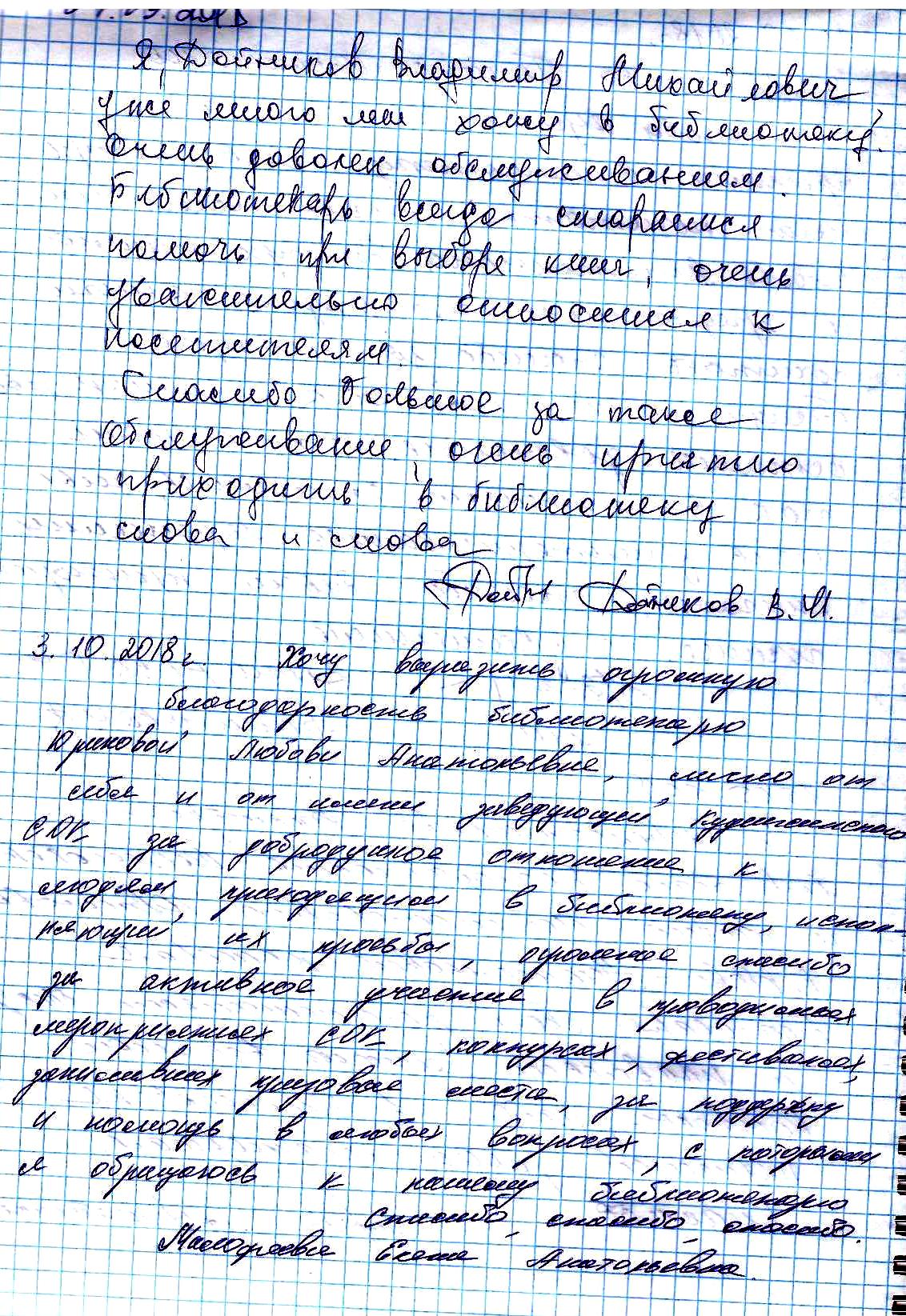 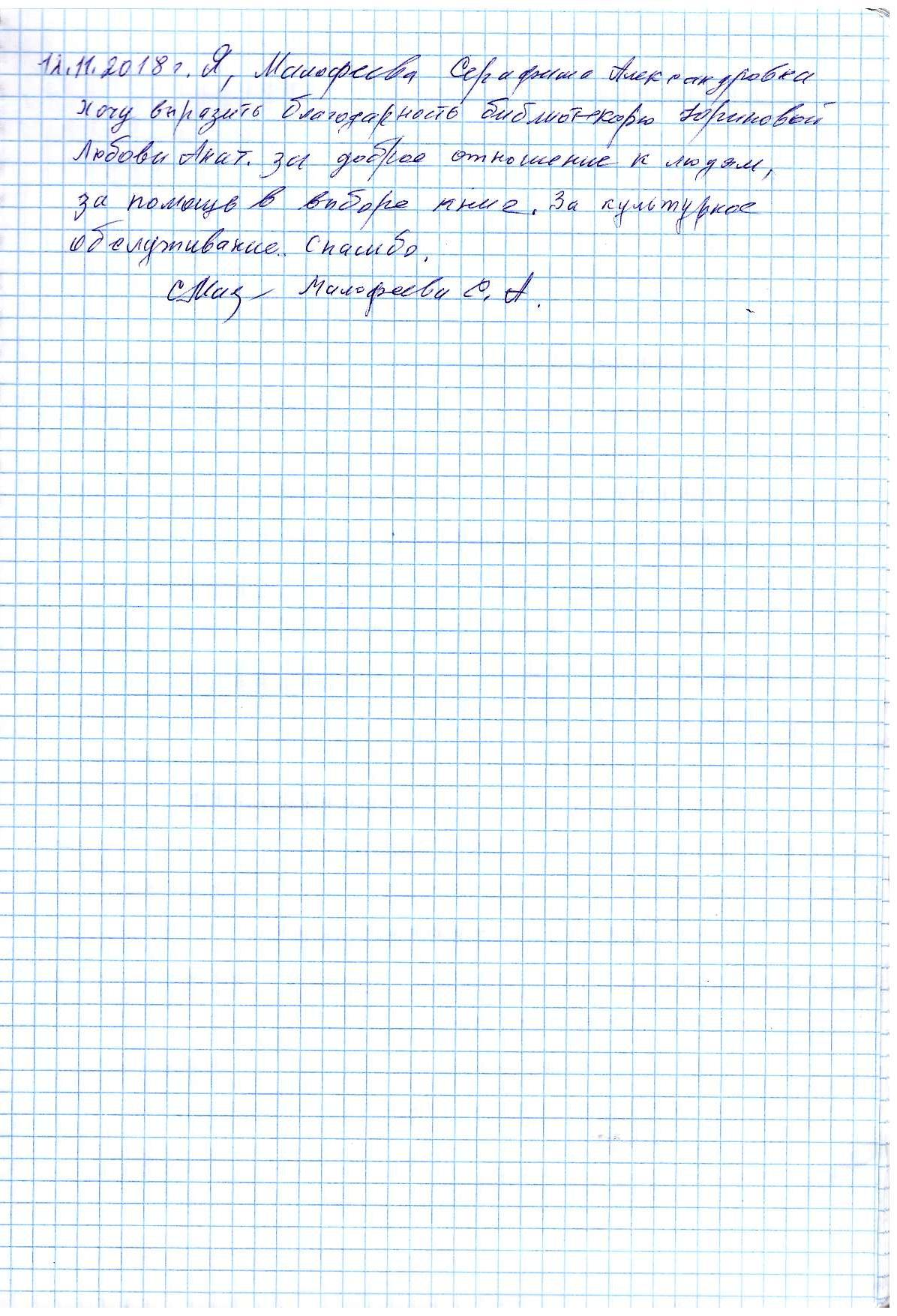 